Un año de trabajo conviviendo con el COVID -19El presente documento representa las principales acciones realizadas por la administración municipal 2020-2021 de la Municipalidad de San Pablo de Heredia.Los resultados obtenidos durante este período de gestión, obedecen a propuestas del plan de gobierno, el cual versa sobre las necesidades de nuestro cantón.  En este informe encontraran muchos proyectos  y gestiones  encaminadas a la mejora de nuestro cantón Nos hemos caracterizado por ser una administración de total transparencia y compromiso social, la planificación ciudadana, descentralización y modernización municipal, con lo que logramos liderazgo en los procesos de desarrollo humano con participación ciudadana.Los ingresos municipales nos permiten invertir en obra de infraestructura, mejoras de salones comunales, ayuda social, mantenimiento de áreas públicas tales como parques infantiles, aceras; así como los servicios básicos de recolección de basura, basura no tradicional y reciclaje entre otros.El año 2020 fue un año totalmente atípico con la situación de la pandemia, situación que genero incertidumbre, desempleo masivo, cierre de negocios, restricción vehicular, factores que impactaron los ingresos municipales y el temor de no poder hacer frente a los gastos fijos que maneja la Municipalidad de San Pablo, de ahí que la ejecución presupuestaria no fue la óptima.Dada esta situación se activó el Comité Cantonal de Emergencia, para hacer frente a muchas solicitudes de ayudas de familias de nuestro Cantón que sufrieron una afectación directa en sus ingresos económicos, tales como despidos, disminución de jornada laboral y suspensión de contratos laborales, así como aquellas familias afectadas directamente con el covid y otros por nexo.Importante mencionar la creación de una comisión  covid -19,  integrada por diferentes grupos sociales de nuestro Cantón, asociaciones de desarrollo,  comercio y  instituciones del Cantón que unidos logramos campañas de recolección de alimentos y otros; a familias que así lo requerían.Extender un agradecimiento al Concejo Municipal por todo el apoyo en diferentes propuestas de acuerdos municipales que incidieron en arreglos de pago, ampliación de pago de patentes y otros al comercio para paliar un poco los pagos de impuestos y servicios.A los funcionarios municipales comprometidos con los lineamientos de salud, los que participan en diferentes comisiones  municipales y los que atienden en primera línea al contribuyente, brindando información diaria de trabajo municipal, así como dar a conocer  las  medidas de salud en tiempos de pandemia.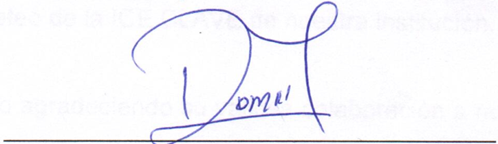 Lic. Bernardo Porras LópezAlcalde Municipal